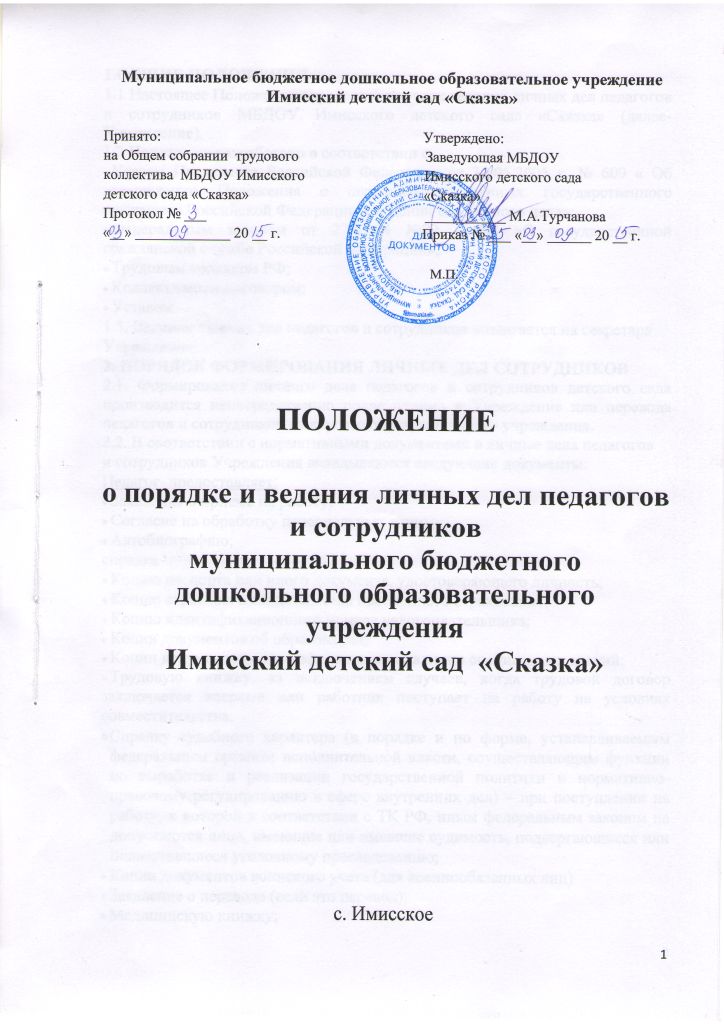 1.ОБЩИЕ ПОЛОЖЕНИЯ1.1 Настоящее Положение определяет порядок ведения личных дел педагогов и сотрудников МБДОУ Имисского детского сада «Сказка» (далее- Учреждение).1.2 Положение разработано в соответствии с:Указом Президента Российской Федерации от 30.05.2005 г. № 609 « Об утверждении Положения о персональных данных государственного служащего Российской Федерации и ведении его личного дела»;Федеральным законом от 27.07.04 №79 – ФЗ «О государственной гражданской службе Российской Федерации»;Трудовым кодексом РФ;Коллективным договором;Уставом.1.3. Ведение личных дел педагогов и сотрудников возлагается на секретаряУчреждения.2. ПОРЯДОК ФОРМИРОВАНИЯ ЛИЧНЫХ ДЕЛ СОТРУДНИКОВ2.1. Формирование личного дела педагогов и сотрудников детского сада производится непосредственно после приема в Учреждение или перевода педагогов и сотрудников из другого образовательного учреждения.2.2. В соответствии с нормативными документами в личные дела педагогови сотрудников Учреждения вкладываются следующие документы:Педагог  предоставляет:Заявление о приеме на работу;Согласие на обработку персональных данныхАвтобиографию;справкаКопию паспорта или иного документа, удостоверяющего личность;Копию страхового свидетельства пенсионного страхования;Копию идентификационного номера налогоплательщика;Копии документов об образовании;Копии документов о квалификации или наличии специальных знаний;Трудовую книжку, за исключением случаев, когда трудовой договор заключается впервые или работник поступает на работу на условиях совместительства;Справку судебного характера (в порядке и по форме, устанавливаемым федеральным органом исполнительной власти, осуществляющим функции по выработке и реализации государственной политики и нормативно-правовому регулированию в сфере внутренних дел) – при поступлении на работу, к которой в соответствии с ТК РФ, иным федеральным законом не допускаются лица, имеющие или имевшие судимость, подвергающиеся или подвергавшиеся уголовному преследованию;Копии документов воинского учета (для военнообязанных лиц)Заявление о переводе (если это перевод);Медицинскую книжку;Копии документов о награждении;Копии аттестационных листов;Удостоверения о прохождении курсов, экспертные заключения.Сотрудник при поступлении в Учреждение предоставляет:Заявление о приеме на работу;Согласие на обработку персональных данных;Копию паспорта или иного документа, удостоверяющего личность;Копию документа об образовании;Копию страхового свидетельства пенсионного страхования;Копию идентификационного номера налогоплательщика;Трудовую книжку, за исключением случаев, когда трудовой договор заключается впервые или работник поступает на работу на условиях совместительства;Справку судебного характера (в порядке и по форме, устанавливаемым федеральным органом исполнительной власти, осуществляющим функции по выработке и реализации государственной политики и нормативно-правовому регулированию в сфере внутренних дел) – при поступлении на работу, к которой в соответствии с ТК РФ, иным федеральным законом не допускаются лица, имеющие или имевшие судимость, подвергающиеся или подвергавшиеся уголовному преследованию.Копии документов воинского учета (для военнообязанных лиц)Медицинскую книжку.Работодатель оформляет:трудовой договор в двух экземплярах;приказ о приеме на работу (о перемещении на другие должности);личную карточку №Т-2;должностную инструкцию;Работодатель знакомит под роспись в листе ознакомления:c Уставом, другими локальными актами, положениями регламентирующими  работу Учреждения и касающиеся деятельности непосредственно самого работника;c должностной инструкцией;Проводит вводный инструктаж, инструктаж на рабочем месте, инструктаж по охране труда, инструктаж по противопожарной безопасности, санитарными правилами и нормами.2.3Обязательной является внутренняя опись документов, имеющихся в личном деле.3. ПОРЯДОК ВЕДЕНИЯ ЛИЧНЫХ ДЕЛ ПЕДАГОГОВИ СОТРУДНИКОВ3.1 Личное дело педагогов и сотрудников детского сада ведется в течение всего периода работы каждого педагога и сотрудника.3.2 Ведение личного дела предусматривает помещение документов, подлежащих хранению в составе личных дел, в хронологическом порядке:- Заявление;- Согласие на обработку персональных данных;- Личная карточка;- Автобиография;- Копии документов об образовании;- Копия приказа о приеме на работу, иные приказы по перемещению, совместительству;-Договора- Документы о повышении квалификационного уровня: аттестационный лист, удостоверение о прохождении курсов, экспертное заключение;- Копии документов о награждении, поощрении- Ксерокопии: паспорта (страницы с персональными данными о месте регистрации); военный билет (для военнообязанных лиц);страхового свидетельства; ИНН, и другие документы.Ежегодно проводится проверка состояния личного дела педагогов и сотрудников Учреждения, на предмет сохранности включенных в него документов и своевременное заполнение.Листы документов, подшитых в личное дело, подлежат нумерации.4.ПОРЯДОК УЧЕТА И ХРАНЕНИЯ ЛИЧНЫХ ДЕЛ ПЕДАГОГОВ ИСОТРУДНИКОВ ДЕТСКОГО САДА4.1 Хранение и учет личных дел педагогов и сотрудников детского сада организуются с целью быстрого и безошибочного поиска личных дел, обеспечения их сохранности, а также обеспечения конфиденциальности сведений, содержащихся в документах личных дел, от несанкционированного доступа:Трудовые книжки, медицинские книжки хранятся отдельно в сейфе заведующего.Должностные инструкции хранятся в отдельной папке.Личные дела сотрудников хранятся в сейфе детского сада.Доступ к личным делам педагогов и сотрудников детского сада имеют только секретарь, заведующий Учреждения.Систематизация личных дел педагогов и сотрудников детского сада производится в алфавитном порядке.Личные дела педагогов и сотрудников  хранятся 75 лет с года увольнения работника.5. ПОРЯДОК ВЫДАЧИ ЛИЧНЫХ ДЕЛ ВО ВРЕМЕННОЕ ПОЛЬЗОВАНИЕ5.1 Выдача личных дел (отдельных документов в составе личного дела) во временное пользование производится с разрешения заведующего Учреждения. Время работы ограничивается пределами одного рабочего дня. В конце рабочего дня секретарь обязана убедиться в том, что все личные дела, выданные во временное пользование, возвращены на место хранения и есть ли необходимость для принятия мер к их возвращению или розыску.5.2. Факт выдачи личного дела фиксируется в контрольном журнале.6. ОТВЕТСТВЕННОСТЬ6.1 Педагоги и сотрудники Учреждения обязаны своевременно представлять секретарю сведения об изменении в персональных данных, включенных в состав личного дела.6.2 Работодатель обеспечивает:сохранность личных дел педагогов и сотрудников;конфиденциальность сведений, содержащихся в личных делахпедагогов и сотрудников.7. ПРАВА7.1. Для обеспечения защиты персональных данных, которые хранятся в личных делах педагогов и сотрудников,педагоги и сотрудники  Учреждения  имеют право:Получить полную информацию о своих персональных данных и обработке этих данных;Получить доступ к своим персональным данным;Получить копии, хранящиеся в личном деле и содержащие персональные данные.Требовать исключения или исправления неверных или неполных персональных данныхработодатель имеет право:Обрабатывать персональные данные педагогов и сотрудников, в том числе и на электронных носителях;Запрашивать от педагогов и сотрудников  всю необходимую информацию, отвечающую уставным целям деятельности Учреждения и не противоречащие законодательству Российской Федерации.